Дополнительное средство пожарной безопасности, являющееся очень важным элементом любого строения – пожарный оповещатель (датчик дыма).Изделие обеспечивает безопасность в закрытых помещениях, так как оповещает о пожаре звуковым сигналом, как только обнаруживает дым.На сегодняшнее время при помощи пожарных оповещателей удалось локализировать огромное количество пожаров и спасти немало жизней.Приобрести пожарный оповещатель можно в магазинах с. Ярково.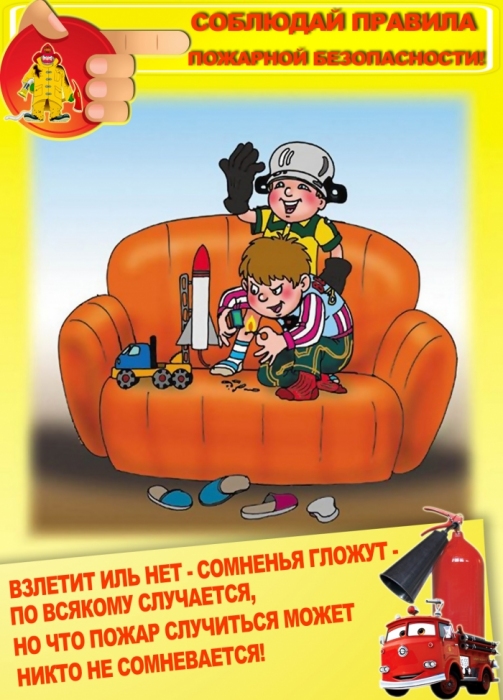     Уважаемые жителиЯрковского района!Муниципальное автономное учреждение«Комплексный центр социального обслуживания населения Ярковского района»информирует вас о пожарахПо-прежнему основной причиной пожара является курение в нетрезвом виде, непотушенные окурки, попавшие на сгораемые предметы, неисправность электропроводки и бытовых электроприборов, нарушение правил пользования бытовыми газовыми приборами.С наступлением холодов печное отопление и электронагревательные приборы могут стать источником повышенной опасности. Чтобы печь и электронагревательные приборы были только источником тепла, а не причиной пожара, напоминаем о требованиях пожарной безопасности при обращении с ними:запрещается эксплуатировать печи и другие отопительные приборы без противопожарных разделок (отступок) от горючих конструкций, предтопочных листов, изготовленных из негорючего материала размером не менее 0,5 x 0,7 метра (на деревянном или другом полу из горючих материалов), а также при наличии прогаров и повреждений в разделках (отступках) и предтопочных листах.внимательно изучите инструкцию по эксплуатации электроприбора, впоследствии не нарушайте требований, изложенных в ней;помните, что у каждого прибора есть свой срок эксплуатации, который в среднем составляет около 10 лет;использование его свыше установленного срока может привести к печальным последствиям;систематически проводите проверку исправности электропроводки, розеток, щитков и штепсельных вилок обогревателя;следите за состоянием обогревательного прибора: вовремя ремонтируйте и заменяйте детали, если они вышли из строя; меняйте предохранители, разболтавшиеся или деформированные штекеры;используйте приборы, изготовленные только промышленным способом, ни при каких обстоятельствах не использовать поврежденные, самодельные или «кустарные» электрообогреватели;избегайте перегрузки на электросеть, в случае включения сразу нескольких мощных потребителей энергии;убедитесь, что штекер вставлен в розетку плотно, иначе обогреватель может перегреться и стать причиной пожара;не оставляйте включенным электрообогреватели на ночь и не используйте их для сушки вещей;не позволяйте детям играть с такими устройствами;установите электрообогреватель на безопасном расстоянии от занавесок или мебели;ставить прибор следует на пол;в случае с конвекторами, их можно крепить на специальных подставках на небольшом расстоянии от пола. не используйте обогреватель в помещении с лакокрасочными материалами, растворителями и другими воспламеняющимися жидкостями;нельзя устанавливать электрообогреватель в захламленных и замусоренных помещениях;регулярно очищайте обогреватель от пыли — она тоже может стать причиной воспламенения;не размещайте сетевые провода обогревателя под ковры и другие покрытия;нельзя ставить на провода тяжелые предметы (например, мебель), иначе обогреватель может перегреться и стать причиной пожара.